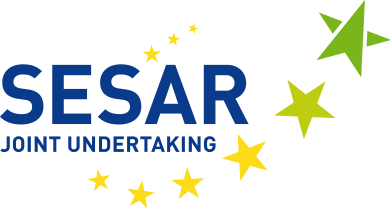 VÝBĚROVÉ ŘÍZENÍ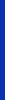 Manažer pro digitální transformaci a inovaci (ref. č. VN218)Dočasný zaměstnanec (pětiletá pracovní smlouva – AD 8)Společný podnik SESAR vyhlašuje výběrové řízení za účelem sestavení rezervního seznamu na pozici manažera pro digitální transformaci a inovaci. Místem výkonu práce je Brusel, Belgie, kde se nachází ústředí společného podniku SESAR.ÚVODProgram SESARProgram výzkumu uspořádání letového provozu jednotného evropského nebe (SESAR) usiluje o modernizaci uspořádání letového provozu (ATM) v Evropě a představuje technologický pilíř jednotného evropského nebe.Společný podnik SESARZa účelem řádného řízení tohoto rozsáhlého a ambiciózního programu byl podle práva Evropské unie zřízen právní subjekt. Společný podnik SESAR byl založen nařízením Rady (ES) č. 219/2007 ze dne 27. února 2007, které bylo pozměněno nařízením Rady (ES) č. 1361/2008 (nařízení o společném podniku SESAR) a naposledy pozměněno nařízením Rady (EU) č. 721/2014 ze dne 16. června 2014.Další informace o činnostech společného podniku SESAR naleznete na adrese http://www.sesarju.eu.HLAVNÍ POVINNOSTIPovinností manažera pro digitální transformaci a inovaci je dohlížet na vývoj programu SESAR v oblasti digitální transformace a souvisejících technologických inovací. Pod dohledem vedoucího odboru ekonomických záležitostí a přípravy hlavního plánu bude plnit tyto hlavní úkoly: Vyhledávat příležitosti k modernizaci činnosti v oblasti ATM v rámci evropského hlavního plánu ATM a určovat jejich prioritu. Vytvořit přesvědčivou vizi a strategii založenou na vyspělých technologiích a zvýšené digitalizaci – od změn předpokladů nebo služeb v oblasti ATM až po makroměřítko na úrovni systému systémů. Stanovit, řídit, udržovat a sdělovat vizi společného podniku SESAR v oblasti digitální transformace a inovace a zajišťovat její účinný převod na činnosti v oblasti přípravy hlavního plánu. Zajišťovat externí spolupráci se zúčastněnými subjekty a interní spolupráci s ostatními odpovědnými složkami organizace s cílem dohlížet na vývoj související s digitální transformací ATM. Navrhovat nápravná opatření ke snížení rizik spojených s plánem v zájmu účinného zavádění strategie a vize v oblasti digitální transformace a inovace. Sledovat související předpisovou činnost, normalizaci a další činnosti v rámci dohod o spolupráci společného podniku SESAR a zajišťovat pro ně příslušné vstupy. Zastupovat společný podnik SESAR na příslušných mezinárodních a evropských fórech podle pověření. Vytvořit a udržovat silnou profesní síť v tomto oboru, mimo jiné s předními akademickými pracovníky, průmyslovými aktéry, podnikateli, státními orgány a nezávislými odborníky. POŽADOVANÁ KRITÉRIA ZPŮSOBILOSTIUchazeči postoupí do výběrového kola na základě následujících kritérií, která musí být splněna do uzávěrky pro podání přihlášek:Požadovaná minimální kvalifikaceÚroveň vzdělání v příslušném oboru odpovídající vysokoškolskému vzdělání ukončenému udělením diplomu za předpokladu, že obvyklá délka vysokoškolského studia je čtyři roky nebo více,neboúroveň vzdělání v příslušném oboru odpovídající vysokoškolskému vzdělání ukončenému udělením diplomu za předpokladu, že obvyklá délka vysokoškolského studia je tři roky, a nejméně jeden rok příslušné odborné praxe po získání diplomu.Minimální odborná praxeAlespoň 9 let doložené odborné praxe, absolvované po získání požadované minimální kvalifikace, v oboru souvisejícím s povahou hlavních povinností, přednostně v oblasti výzkumu.Požadované minimální jazykové dovednostiPodmínkou je důkladná znalost jednoho z jazyků Evropské unie a uspokojivá znalost dalšího jazyka Evropské unie v rozsahu nezbytném pro plnění pracovních povinností. Aby uchazeči byli způsobilí, musí dále:být státním příslušníkem členského státu Evropské unie,mít splněny veškeré zákonem stanovené povinnosti týkající se vojenské služby,v plném rozsahu požívat svých občanských práv,být fyzicky způsobilí k plnění úkolů souvisejících s pracovním místem.DALŠÍ INFORMACEDalší požadavky, úplné informace o pracovní pozici i podrobnější informace o výběrovém řízení, pohovoru a zkouškách naleznete v plném znění oznámení výběrového řízení na volné pracovní místo, které si můžete stáhnout z internetové stránky společného podniku SESAR věnované pracovním příležitostem: http://www.sesarju.eu/sesar-vacancies. Přihlášky musí být předkládány způsobem popsaným v oznámení výběrového řízení na volné pracovní místo.Vybraný uchazeč / vybraná uchazečka bude přijat/a jako dočasný zaměstnanec (podle článku 2f, v platové třídě AD 8) s pracovní smlouvou na dobu určitou (na pět let), přičemž tato smlouva může být obnovena.Další informace o právech a podmínkách zaměstnání naleznete v tomto dokumentu: http://eur-lex.europa.eu/LexUriServ/LexUriServ.do?uri=CONSLEG:1962R0031:20140101:CS:PDFUzávěrka pro podání přihlášek: datem uzávěrky pro podání přihlášek je 30. září 2017 ve 23:00 hod. bruselského času.